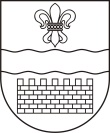 DAUGAVPILS PILSĒTAS DOMEDAUGAVPILS VALSTS ĢIMNĀZIJAReģ. Nr. 2719902518, Cietokšņa ielā 33, Daugavpilī, LV-5401, tālr.26481883e-pasts: dvg@daugrc.edu.lv, mājas lapa: www.daugrc.edu.lvDaugavpils Valsts ģimnāzijas direktorei Oksanai Petaško_____. klases skoln______________________________________(vārds, uzvārds)Lūdzu uzņemt mani tautas deju kolektīvā “Leiļi”._____________________									                           (paraksts)Es, __________________________________, atbalstu savas/a meitas/ dēla/ aizbilstamās/ā ______________________________ darbošanos tautas deju kolektīvā “Leiļi”.Daugavpilī2020. gada ___.septembrī						__________________									         (paraksts)................................................................................................................................................DAUGAVPILS PILSĒTAS DOMEDAUGAVPILS VALSTS ĢIMNĀZIJAReģ. Nr. 2719902518, Cietokšņa ielā 33, Daugavpilī, LV-5401, tālr.26481883e-pasts: dvg@daugrc.edu.lv, mājas lapa: www.daugrc.edu.lvDaugavpils Valsts ģimnāzijas direktorei Oksanai Petaško_____. klases skoln______________________________________(vārds, uzvārds)Lūdzu uzņemt mani tautas deju kolektīvā “Leiļi”._____________________									                           (paraksts)Es, __________________________________, atbalstu savas/a meitas/ dēla/ aizbilstamās/ā ______________________________ darbošanos tautas deju kolektīvā “Leiļi”.Daugavpilī2020. gada ___.septembrī						__________________									         (paraksts)DAUGAVPILS PILSĒTAS DOMEDAUGAVPILS VALSTS ĢIMNĀZIJAReģ. Nr. 2719902518, Cietokšņa ielā 33, Daugavpilī, LV-5401, tālr.26481883e-pasts: dvg@daugrc.edu.lv, mājas lapa: www.daugrc.edu.lvDaugavpils Valsts ģimnāzijas direktorei Oksanai Petaško_____. klases skoln______________________________________(vārds, uzvārds)Lūdzu uzņemt mani ģimnāzijas jauktajā korī._____________________									                           (paraksts)Es, __________________________________, atbalstu savas/a meitas/ dēla/ aizbilstamās/ā ______________________________ darbošanos ģimnāzijas jauktajā korī.Daugavpilī2020. gada ____.septembrī									_____________________						                      (vecāku/aizbildņu paraksts)DAUGAVPILS PILSĒTAS DOMEDAUGAVPILS VALSTS ĢIMNĀZIJAReģ. Nr. 2719902518, Cietokšņa ielā 33, Daugavpilī, LV-5401, tālr.26481883e-pasts: dvg@daugrc.edu.lv, mājas lapa: www.daugrc.edu.lvDaugavpils Valsts ģimnāzijas direktorei Oksanai Petaško_____. klases skoln______________________________________(vārds, uzvārds)Lūdzu uzņemt mani ģimnāzijas jauktajā korī._____________________									                           (paraksts)Es, __________________________________, atbalstu savas/a meitas/ dēla/ aizbilstamās/ā ______________________________ darbošanos ģimnāzijas jauktajā korī.Daugavpilī2020. gada ____.septembrī										                                                                                   _____________________						                      (vecāku/aizbildņu paraksts)DAUGAVPILS PILSĒTAS DOMEDAUGAVPILS VALSTS ĢIMNĀZIJAReģ. Nr. 2719902518, Cietokšņa ielā 33, Daugavpilī, LV-5401, tālr.26481883e-pasts: dvg@daugrc.edu.lv, mājas lapa: www.daugrc.edu.lvDaugavpils Valsts ģimnāzijas direktorei Oksanai Petaško_____. klases skoln______________________________________(vārds, uzvārds)Lūdzu uzņemt mani mazajā mūzikas kolektīvā._____________________									                           (paraksts)Es, __________________________________, atbalstu savas/a meitas/ dēla/ aizbilstamās/ā ______________________________ darbošanos mazajā mūzikas kolektīvā.Daugavpilī2020. gada ____.septembrī										                                                                                   _____________________						                      (vecāku/aizbildņu paraksts)DAUGAVPILS PILSĒTAS DOMEDAUGAVPILS VALSTS ĢIMNĀZIJAReģ. Nr. 2719902518, Cietokšņa ielā 33, Daugavpilī, LV-5401, tālr.26481883e-pasts: dvg@daugrc.edu.lv, mājas lapa: www.daugrc.edu.lvDaugavpils Valsts ģimnāzijas direktorei Oksanai Petaško_____. klases skoln______________________________________(vārds, uzvārds)Lūdzu uzņemt mani mazajā mūzikas kolektīvā._____________________									                           (paraksts)Es, __________________________________, atbalstu savas/a meitas/ dēla/ aizbilstamās/ā ______________________________ darbošanos mazajā mūzikas kolektīvā.Daugavpilī2020. gada ____.septembrī										                                                                                   _____________________						                      (vecāku/aizbildņu paraksts)DAUGAVPILS PILSĒTAS DOMEDAUGAVPILS VALSTS ĢIMNĀZIJAReģ. Nr. 2719902518, Cietokšņa ielā 33, Daugavpilī, LV-5401, tālr.26481883e-pasts: dvg@daugrc.edu.lv, mājas lapa: www.daugrc.edu.lvDaugavpils Valsts ģimnāzijas direktorei Oksanai Petaško_____. klases skoln______________________________________(vārds, uzvārds)Lūdzu uzņemt mani robotikas pulciņā._____________________									                           (paraksts)Es, __________________________________, atbalstu savas/a meitas/ dēla/ aizbilstamās/ā ______________________________ darbošanos robotikas pulciņā.Daugavpilī2020. gada ____.septembrī										                                                                                   _____________________						                      (vecāku/aizbildņu paraksts)DAUGAVPILS PILSĒTAS DOMEDAUGAVPILS VALSTS ĢIMNĀZIJAReģ. Nr. 2719902518, Cietokšņa ielā 33, Daugavpilī, LV-5401, tālr.26481883e-pasts: dvg@daugrc.edu.lv, mājas lapa: www.daugrc.edu.lvDaugavpils Valsts ģimnāzijas direktorei Oksanai Petaško_____. klases skoln______________________________________(vārds, uzvārds)Lūdzu uzņemt mani robotikas pulciņā._____________________									                           (paraksts)Es, __________________________________, atbalstu savas/a meitas/ dēla/ aizbilstamās/ā ______________________________ darbošanos robotikas pulciņā.Daugavpilī2020. gada ____.septembrī										                                                                                   _____________________						                      (vecāku/aizbildņu paraksts)DAUGAVPILS PILSĒTAS DOMEDAUGAVPILS VALSTS ĢIMNĀZIJAReģ. Nr. 2719902518, Cietokšņa ielā 33, Daugavpilī, LV-5401, tālr.26481883e-pasts: dvg@daugrc.edu.lv, mājas lapa: www.daugrc.edu.lvDaugavpils Valsts ģimnāzijas direktorei Oksanai Petaško_____. klases skoln______________________________________(vārds, uzvārds)Lūdzu uzņemt mani interešu izglītības programmā “Skolēnu mācību uzņēmums”._____________________									                           (paraksts)Es, __________________________________, atbalstu savas/a meitas/ dēla/ aizbilstamās/ā ______________________________ darbošanos interešu izglītības programmā “Skolēnu mācību uzņēmums”.Daugavpilī2020. gada ____.septembrī										                                                                                   _____________________						                      (vecāku/aizbildņu paraksts)DAUGAVPILS PILSĒTAS DOMEDAUGAVPILS VALSTS ĢIMNĀZIJAReģ. Nr. 2719902518, Cietokšņa ielā 33, Daugavpilī, LV-5401, tālr.26481883e-pasts: dvg@daugrc.edu.lv, mājas lapa: www.daugrc.edu.lvDaugavpils Valsts ģimnāzijas direktorei Oksanai Petaško_____. klases skoln______________________________________(vārds, uzvārds)Lūdzu uzņemt mani interešu izglītības programmā “Skolēnu mācību uzņēmums”._____________________									                           (paraksts)Es, __________________________________, atbalstu savas/a meitas/ dēla/ aizbilstamās/ā ______________________________ darbošanos interešu izglītības programmā “Skolēnu mācību uzņēmums”.Daugavpilī2020. gada ____.septembrī										                                                                                   _____________________						                      (vecāku/aizbildņu paraksts)DAUGAVPILS PILSĒTAS DOMEDAUGAVPILS VALSTS ĢIMNĀZIJAReģ. Nr. 2719902518, Cietokšņa ielā 33, Daugavpilī, LV-5401, tālr.26481883e-pasts: dvg@daugrc.edu.lv, mājas lapa: www.daugrc.edu.lvDaugavpils Valsts ģimnāzijas direktorei Oksanai Petaško_____. klases skoln______________________________________(vārds, uzvārds)Lūdzu uzņemt mani teātra pulciņā “Spēlmanīši”._____________________									                           (paraksts)Es, __________________________________, atbalstu savas/a meitas/ dēla/ aizbilstamās/ā ______________________________ darbošanos teātra pulciņā “Spēlmanīši .Daugavpilī2020. gada ____.septembrī										                                                                                   _____________________						                      (vecāku/aizbildņu paraksts)DAUGAVPILS PILSĒTAS DOMEDAUGAVPILS VALSTS ĢIMNĀZIJAReģ. Nr. 2719902518, Cietokšņa ielā 33, Daugavpilī, LV-5401, tālr.26481883e-pasts: dvg@daugrc.edu.lv, mājas lapa: www.daugrc.edu.lvDaugavpils Valsts ģimnāzijas direktorei Oksanai Petaško_____. klases skoln______________________________________(vārds, uzvārds)Lūdzu uzņemt mani teātra pulciņā “Spēlmanīši”._____________________									                           (paraksts)Es, __________________________________, atbalstu savas/a meitas/ dēla/ aizbilstamās/ā ______________________________ darbošanos teātra pulciņā “Spēlmanīši .Daugavpilī2020. gada ____.septembrī										                                                                                   _____________________                                                                             (vecāku/aizbildņu paraksts)       DAUGAVPILS PILSĒTAS DOMEDAUGAVPILS VALSTS ĢIMNĀZIJAReģ. Nr. 2719902518, Cietokšņa ielā 33, Daugavpilī, LV-5401, tālr.26481883e-pasts: dvg@daugrc.edu.lv, mājas lapa: www.daugrc.edu.lvDaugavpils Valsts ģimnāzijas direktorei Oksanai Petaško_____. klases skoln______________________________________(vārds, uzvārds)Lūdzu uzņemt mani debašu pulciņā “Pārliecība”._____________________									                           (paraksts)Es, __________________________________, atbalstu savas/a meitas/ dēla/ aizbilstamās/ā ______________________________ darbošanos debašu pulciņā “Pārliecība”.Daugavpilī2020. gada ____.septembrī										                                                                                   _____________________                                                                                                (vecāku/aizbildņu paraksts)DAUGAVPILS PILSĒTAS DOMEDAUGAVPILS VALSTS ĢIMNĀZIJAReģ. Nr. 2719902518, Cietokšņa ielā 33, Daugavpilī, LV-5401, tālr.26481883e-pasts: dvg@daugrc.edu.lv, mājas lapa: www.daugrc.edu.lvDaugavpils Valsts ģimnāzijas direktorei Oksanai Petaško_____. klases skoln______________________________________(vārds, uzvārds)Lūdzu uzņemt mani debašu pulciņā “Pārliecība”._____________________									                           (paraksts)Es, __________________________________, atbalstu savas/a meitas/ dēla/ aizbilstamās/ā ______________________________ darbošanos debašu pulciņā “Pārliecība”.Daugavpilī2020. gada ____.septembrī										                                                                                   _____________________                                                                                                (vecāku/aizbildņu paraksts)DAUGAVPILS PILSĒTAS DOMEDAUGAVPILS VALSTS ĢIMNĀZIJAReģ. Nr. 2719902518, Cietokšņa ielā 33, Daugavpilī, LV-5401, tālr.26481883e-pasts: dvg@daugrc.edu.lv, mājas lapa: www.daugrc.edu.lvDaugavpils Valsts ģimnāzijas direktorei Oksanai Petaško_____. klases skoln______________________________________(vārds, uzvārds)Lūdzu uzņemt mani interešu izglītības programmā „ Vispārējā fiziskā sagatavotība” _____________________									                           (paraksts)Es, __________________________________, atbalstu savas/a meitas/ dēla/ aizbilstamās/ā ______________________________ darbošanos interešu izglītības programmā „ Vispārējā fiziskā sagatavotība”Daugavpilī2020. gada ____.septembrī										                                                                                   _____________________                                                                                                (vecāku/aizbildņu paraksts)DAUGAVPILS PILSĒTAS DOMEDAUGAVPILS VALSTS ĢIMNĀZIJAReģ. Nr. 2719902518, Cietokšņa ielā 33, Daugavpilī, LV-5401, tālr.26481883e-pasts: dvg@daugrc.edu.lv, mājas lapa: www.daugrc.edu.lvDaugavpils Valsts ģimnāzijas direktorei Oksanai Petaško_____. klases skoln______________________________________(vārds, uzvārds)Lūdzu uzņemt mani interešu izglītības programmā „ Vispārējā fiziskā sagatavotība”_____________________									                           (paraksts)Es, __________________________________, atbalstu savas/a meitas/ dēla/ aizbilstamās/ā ______________________________ darbošanos interešu izglītības programmā „ Vispārējā fiziskā sagatavotība” 2020. gada ____.septembrī									                                                                                   _____________________                                                                                                (vecāku/aizbildņu paraksts)DAUGAVPILS PILSĒTAS DOMEDAUGAVPILS VALSTS ĢIMNĀZIJAReģ. Nr. 2719902518, Cietokšņa ielā 33, Daugavpilī, LV-5401, tālr.26481883e-pasts: dvg@daugrc.edu.lv, mājas lapa: www.daugrc.edu.lvDaugavpils Valsts ģimnāzijas direktorei Oksanai Petaško_____. klases skoln______________________________________(vārds, uzvārds)Lūdzu uzņemt mani interešu izglītības programmā „ Florbols”._____________________									                           (paraksts)Es, __________________________________, atbalstu savas/a meitas/ dēla/ aizbilstamās/ā ______________________________ darbošanos interešu izglītības programmā „ Florbols”.Daugavpilī2020. gada ____.septembrī										                                                                                   _____________________                                                                                                (vecāku/aizbildņu paraksts)DAUGAVPILS PILSĒTAS DOMEDAUGAVPILS VALSTS ĢIMNĀZIJAReģ. Nr. 2719902518, Cietokšņa ielā 33, Daugavpilī, LV-5401, tālr.26481883e-pasts: dvg@daugrc.edu.lv, mājas lapa: www.daugrc.edu.lvDaugavpils Valsts ģimnāzijas direktorei Oksanai Petaško_____. klases skoln______________________________________(vārds, uzvārds)Lūdzu uzņemt mani interešu izglītības programmā „ Florbols”._____________________									                           (paraksts)Es, __________________________________, atbalstu savas/a meitas/ dēla/ aizbilstamās/ā ______________________________ darbošanos interešu izglītības programmā „ Florbols”.Daugavpilī2020. gada ____.septembrī										                                                                                   _____________________                                                                                                (vecāku/aizbildņu paraksts)